Ex’s & Oh’sElle King 2014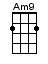 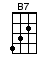 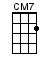 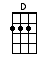 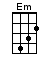 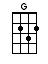 INTRO:  / 1 2 3 4 /[Em] / [Em] / [Em] / [Em]Well [Em] I had me a boy turned him into a manI [Em] showed him all the things that he didn't understandWhoa-[B7]oh [B7] and then I let him [Em] go [Em]Now there's [Em] one in California who's been cursin’ my name'Cause [Em] I found me a better lover in the UKHey [B7] hey [B7] until I made my geta-[Em]way [Em][Z] One, two, three, they gonna [Z] run back to me'Cause [Z] I'm the best baby that they [Z] never gotta keep[Z] One, two, three, they gonna [Z] run back to meThey [Z] always wanna come but they never wanna leave[G] Ex's, and the [D] oh, oh, oh's, they [Em] haunt meLike [B7] gho-o-osts they [G] want me, to make 'em [D] all-all-allThey [Am9] won't let [Cmaj7] goEx's and [Em] oh's [Em] / [Em] / [Em]I [Em] had a summer lover down in New OrleansKept him [Em] warm in the winter left him frozen in the springMy [B7] my [B7] how the seasons go [Em] by [Em][Em] I get high, and I love to get lowSo the [Em] hearts keep breakin’ and the heads just rollYou [B7] know [B7] that's how the story [Em] goes [Em][Z] One, two, three, they gonna [Z] run back to me'Cause [Z] I'm the best baby that they [Z] never gotta keep[Z] One, two, three, they gonna [Z] run back to meThey [Z] always wanna come but they never wanna leave[G] Ex's, and the [D] oh, oh, oh's, they [Em] haunt meLike [B7] gho-o-osts they [G] want me, to make 'em [D] all-all-allThey [Am9] won't let [Cmaj7] goMy [G] ex's and the [D] oh, oh, oh's, they [Em] haunt meLike [B7] gho-o-osts they [G] want me, to make 'em [D] all-all-allThey [Am9] won't let [Cmaj7] goEx's and [Em] oh's [Em] / [Em] / [Em] /[B7] / [B7] / [Em] / [Em] /[Z] One, two, three, they gonna [Z] run back to me[Z] Comin’ over mountains and a-[Z]sailin’ over seas[Z] One, two, three, they gonna [Z] run back to meThey [Z] always wanna come but they never wanna leaveMy [G] ex's, and the [D] oh, oh, oh's, they [Em] haunt meLike [B7] gho-o-osts they [G] want me, to make 'em [D] all-all-allThey [Am9] won't let [Cmaj7] go[G] Ex's, and the [D] oh, oh, oh's, they [Em] haunt meLike [B7] gho-o-osts they [G] want me, to make 'em [D] all-all-allThey [Am9] won't let [Cmaj7] goEx's and [Em] oh's [Em] / [Em] / [Em]www.bytownukulele.ca                                              BACK TO SONGLIST